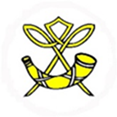 Penicuik High School S4-6 Recovery of Attainment Programme – Schedule of Support Classes from 20th April 2021Staff NameSubject OfferedFinalised LevelsFinalised DaysFinalised TimesRoom NumberK MurphyMusicAll LevelsBy ArrangementInstrument supportMusic DeptM MurphyMusicAll LevelsBy ArrangementInstrument supportMusic DeptK MurphyMusic – General support/RevisionN5Additional online support/Prepped and accessed when pupils requireOn-lineK MurphyMusic – General support/RevisionAdvanced HigherAdditional online support/Prepped and accessed when pupils requireK MurphyMusic – General support/RevisionHigherAdditional online support/Prepped and accessed when pupils requireOn-lineM MurphyMusicN5MondaySmall tutorial to support listening component.HubK MurphyMusicN5MondaySmall tutorial to support listening component.HubA MacFadyenBiologyN5/Higher Monday - ThursdayDrop in session for individual Support53M KinlochEarly Education and ChildcareLEVEL 5Monday3.30 -4.30pmOn-lineM McGovernComputingHigherMonday3.30pm-4.30pm34E CochraneMathsN5 (S4)Monday3.30pm-4.30pm22L GrahamRMPSS5/6 N5 Monday3.30pm-4.30pm28N KeirArt and DesignN4/N5Monday3.30pm-4.30pmSpread through DepartmentJ DixonArt and DesignN4/N5Monday3.30pm-4.30pmSpread through DepartmentJ DixonPhotographyHigherMonday3.30pm-4.30pmSpread through DepartmentG DochertyHistoryN5Monday3.30pm-4.30pmOnlineS BlakeHistoryHigherMonday3.30pm-4.30pmOnlineA JohnstoneGeographyN5Monday3.30pm-4.30pm21L BainbridgeMathematicsHigherTuesday3.30pm-4.30pm17J BurrowsBiologyN5Tuesday4.30pm - 5.30pm On-lineD ConnollyBusinessNat 5Tuesday3.30pm-4.30pm32M McGovernComputingN5Tuesday3.30pm-4.30pm34S LaydonEnglishHigherTuesday 2.30-3.30pm until Easter/3.30-4.30pm after Easter 3.30 - 4.3044R MersonPractical WoodworkingN5Tuesday3.30pm-4.30pm38S MacDonaldRMPSS4 N5 (4C)Tuesday3.30pm-4.30pm27M SmithMediaN5 (S5/6)Tuesday3.30pm-4.30pmPC suite (30 or 31)M SmithMediaN5 (S4 only up to Easter)Tuesday2.30pm -3.30pmPC suite ??? Availability an issue – though I only need 2 PCs …  Reading Room in English would workG GunguiPractical CookeryN5Wednesday3.30pm-4.30pm15K HillMathematicsN5Tuesday3.30pm-4.30pm18K McEvoyFrenchHTuesdayIn school session 3:30-4:30. I intend to start after the Easter holidays and alternate revision classes for Nat 5/H/AH16K. McEvoySpanishAlternate revision classes for Nat 5/H/AHTuesday3:30pm-4:30pm. Starting Tuesday 20th April 16S PreedyPhysicsN5Tuesday 3.30pm-4.30pm34S Van AswegenPractical CookeryN 5Tuesday 3.30pm-4.30pm14C RedfordPhysicsN5Tuesday 3.30pm-4.30pm34Y Tavakoli & A JohnstoneGeographyHigher Tuesday 3.30pm-4.30pm26A ProctorChemistryN5Tuesday3.30pm-4.30pm52A AdamsEnglishNational 5 (S4)Tuesday2.30-3.30pm until Easter/3.30-4.30pm after Easter 3.30 - 4.3041L BainbridgeMathematicsN4 Apps Wednesday3.30pm-4.30pm17G DochertyHistoryAH - twilight, 2 sessions for ‘grade booster’ (online)Wedneday3.30pm-4.30pmOnlineM SmithMediaHigher Wednesday3.30pm-4.30pmPC suite (30 or 31)J BurrowsBiologyHigherWednesday4.30pm - 5.30pm On-lineS LaydonEnglishNat 5Wednesday2.30pm -3.30pm until Easter/3.30pm -4.30pm after Easter44R AndrewFrenchN5Wednesday3.30pm-4.30pm12E CochraneMathsN5 (S5/6)Thursday3.30pm-4.30pm22L GrahamRMPSHigherWednesday3.30pm-4.30pm28S MacDonaldRMPSHigherWednesday3.30pm-4.30pm27N KeirArt and DesignHigher and Advanced HigherWednesday3.30pm-4.30pmSpread through DepartmentJ DixonArt and DesignHigher and Advanced HigherWednesday3.30pm-4.30pmSpread through DepartmentJ DixonPhotographyHigherWednesday3.30pm-4.30pmSpread through DepartmentE CampbellChemistryHigherWednesday3.30pm-4.30pm51M McGovernComputingHigherWednesday3.30pm-4.30pm34R AstorEnglishNational 5 Wednesday2.30-3.30pm until Easter/Tuesday 3.30-4.30pm after Easter 42K MurphyMusicHigher/Advanced HigherThursdaySmall tutorial to support listening component.HubK HillMathematicsN4 Thursday3.30pm-4.30pm18D ConnollyBusinessHigherThursday3.30pm-4.30pm32R MersonConstruction CraftN4Thursday2.30pm-3.30pm38P BeardsDesign and ManufactureN5 (S4)Thursday2.30pm-3.30pm39S MilligenEnglishHigherThursday2.30-3.30pm until Easter/3.30-4.30pm after Easter48R AndrewSpanishHThursday3.30pm-4.30pm12S Van AswegenPractical CookeryN 5Thursday3.30pm-4.30pm14R AstorEnglishHigherThursday3.30pm-4.30pm42D SaffhillMathsHigherFriday 12.30pm - 1.30pm23R HavillEnglishNational 5Friday 12.30pm - 1.30pm47